2nd Grade Supply List Riverbend Elementary 2018-2019Student List (place student’s name on these supplies)Pencil case1 Hi-Polymer block eraser4 packs of yellow pencils (no mechanical pencils) 1 box of colored pencils1 box of colored markers2 three-prong plastic folders 2 - 1” clear view binders  (one white/one black)4 marble wide-ruled composition books (not spiral)Student headphones (no ear buds)Approved student fees:  $5.50 Scholastic News, $5.00 agenda bookClassroom Supplies4-pack of low odor dry erase markers 2 packs of wide-ruled notebook paper 4 glue sticks Post-Its Notes Donations AppreciatedSanitizing wipes, tissues, gallon and sandwich size baggies  As we strive to maintain a safe learning environment, rolling backpacks are not permitted.Supply lists are a result of parent requests year after year.  We want our families to know, however, that we will provide each and every Riverbend student everything they need.  We thank our community for their support, generosity, and their love to start each new academic year excited about our school!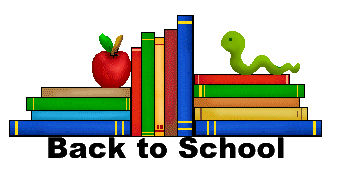 